Rumpsteak „Strindberg“Zutaten: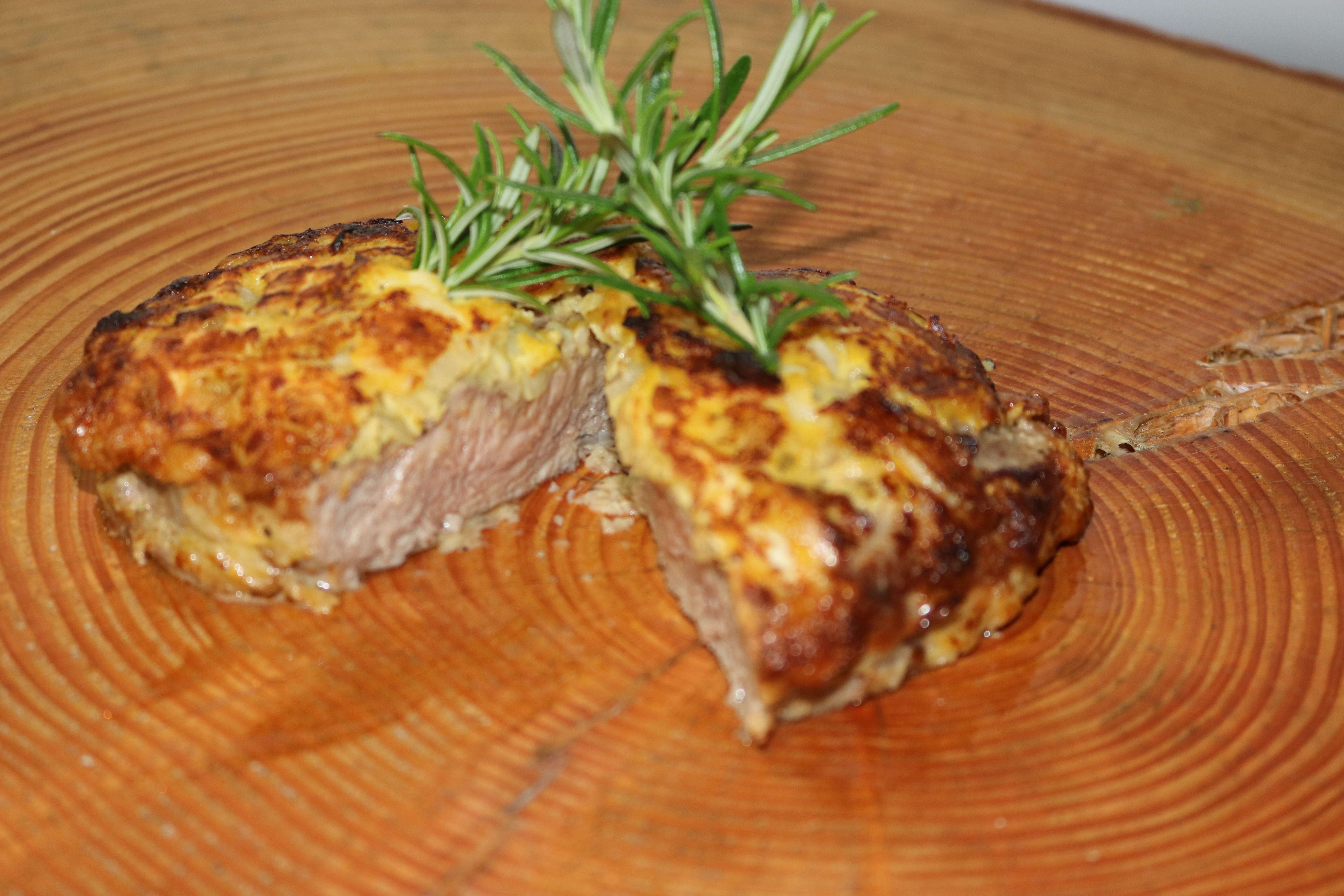 150g	Roastbeef
1	Zwiebel
1	Knoblauchzehe
2 El	Senf
1	Ei
1 Tl	Meerettich
Zubereitung:Die Zwiebeln und den Knoblauch klein schneiden und mit dem Senf und dem Meerrettich zusammen mischen.
Das Steak mit Salz und Pfeffer würzen und dann mit der Senf-Mischung auf einer Seite bestreichen.
Das Ganze erst in Mehl und dann in Ei wenden und in eine Heiße Seite mit der Senf-Seite zuerst anbraten. Danach im Ofen weiter Garen.
Bei 2cm Fleischhöhe empfehlen wir 8 Minuten nach dem Braten bei 160°C.
Dann einfach nur noch genießen.